Somerset Clinical Commissioning GroupSomerset BOC Community Respiratory Service Referral FormReferral criteriaHome oxygen assessmentSpO2 < 920/ at rest on room airSpO2 < 900/ on exertionPatients with severe airflow obstructionMedically optimized1Exacerbation free in preceding 5 weeks2Pulmonary rehabilitation (exercise and education)MRC score 2 or aboveMotivated to attend courseNo cognitive barriers to retaininginformation and participating in group exerciseNo musculoskeletal problems that prevent exercisingCardiac stability (unstable angina is an exclusion criterion)Abdominal Aortic Aneurysm requiring surgery is an exclusion criterionAcute LVFUncontrolled hypertension/arrhythmia MI within preceding 6 weeksSpecial notesOptimum therapyA patient referred to the service should be on optimum medical management prior to referral. The team can be contacted for support in ensuring optimum medical management has been reached prior to a referral.ExacerbationAn exacerbation can be defined as a sustained worsening of patient’s symptoms from his or her usual stable state that is beyond normal day to day variations and is acute in onset. Symptoms can be worsening breathlessness, cough, increased sputum production and change  in  sputum  colour.  A  patient must be clinically stable (free from exacerbation) at least 5  weeks before an assessment for home oxygen therapy. Any referrals where the patient has suffered an exacerbation within the previous 5 weeks will be rejected and thereferrer asked to re-assess after 5 weeks. If there is difficulty in the patient remaining free from exacerbation for 5 weeks then please contact the Service for advice.4. MRC dyspnoea scaleGrade Degree of breathlessness (related t activities)Not troubled by breathlessness except on strenuous exerciseShort of breath when hurrying or walking up a slight hillWalks slower than contemporaries on level ground because of breathlessness, or has to stop for breath when walking at own pace4 Stops for breath after walking about 100m or after a few minutes on level groundToo breathless to leave the house, or breathless when dressing or undressing3. Pulse oximetryPulse Oximetry should be performed on room air at rest, with oxygen being withheld for at least 30 minutes. If the patients resting pulse oximetry on room air is not below 92% then the patient does not require Long Term Oxygen Therapy. Pulse oximetry on exertion is the lowest oxygen saturation recording whilst performing an activity that makes the person short of breath. If the oxygen saturation does not drop to below 90%Does patient consent to share their medical records being created on SystmOneyes	nothen the patient does not require ambulatory oxygen.Service provided by: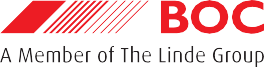 Name DOBDate of birth NHS NoAddressSpirometry Results (please attach print out) SHOULD BE WITHIN LAST 12 MONTHSFEV1	l/min	% predictedFVC	l/min	% predictedFEV1/FVC	%BMIPulse oximetry on room air3	%postcodeSpecial requirements (e.g. language, transport) yes	noDiagnosis/Presenting ProblemPast medical historyMRC Dyspnoea Scale (1-5)4 Smoking statusIs the patient exacerbating?		yes	no Is the patient on oxygen therapy?	yes	no 		Reason for referral(more than one option can be selected)Current MedicationOxygen assessmentPulmonary rehabilitationAllergiesRecent Results (last 3 months)Does the patient meet the referral criteria for the specified service? (notes on front page)Practice Name Referrer Contact Referrer Name Date of Referralyes	noIncomplete referral forms will be returned to the referrer. Send completed referrals, plus patient summary, to secure fax 0845 600 0096 or to e-mail BOC.ClinicalServices@nhs.netBOC HealthcarePulmonary Rehabilitation Service, Priestley Road, Worsley, Manchester M28 2UT,  United Kingdom  Tel 0800 0121858, Fax 0845 600 0096, BOC.ClinicalServices@nhs.net, www.bocclinicalservices.co.ukThis service is being delivered by BOC Healthcare on behalf of the NHS.BOC Healthcare is the trading name of BOC Limited, registered office: The Priestley Centre, 10 Priestley Road, Surrey Research Park, Guildford, GU2 7XY, England. Number 337663 – English Register. Authorised and regulated by the Financial Conduct Authority. The stripe symbol and the letters BOC are registered trade marks. Reproduction without permission is strictly prohibited. © BOC Limited 2018